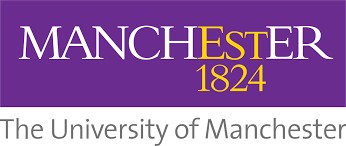 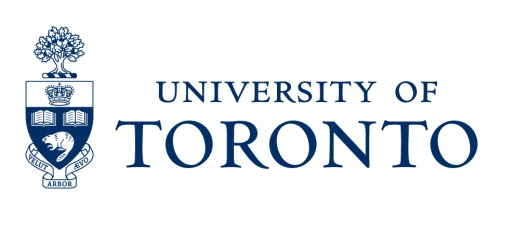 International Doctoral ClusterCities and infrastructure in a global agePhD Project Proposal FormThe University of Manchester and The University of TorontoCompleted proposals should be prepared jointly by the PIs from Manchester and Toronto and submitted to kevin.ward@manchester.ac.uk with the email subject heading “IDC: Cities and infrastructure in a global age” by Friday 4 December (17.00 pm Canada/22.00 pm UK)Scope of work to be carried out in Toronto (include subject area strengths) (300 words Max)Timeline (timeline to include time to be spent at each institution) (months/institution).Short outline of project for advertising purposes (500 words max)Supervisory TeamSupervisory TeamPrimary Supervisor Name –ManchesterSchool/DepartmentFacultyEmailLink to Primary Supervisor website/profileAre you an Early Career Researcher?(lecturer or independently (externally) funded fellow within 10 years of receiving your doctoral degree)YESNODoes your contract extend beyond the candidate’sexpected registration/enrolment period (i.e. 2025)YESNOI have attached evidence of approval of the Head of Dept.I have attached evidence of approval of the Head of Dept.Primary Supervisor Name – TorontoSchool/DepartmentFacultyEmailLink to Primary Supervisor website/profileAre you an Early Career Researcher?(lecturer or independently (externally) funded fellow within 10 years of receiving your doctoral degree)YESNODoes your contract extend beyond the candidate’sexpected registration/enrolment period (i.e. 2025)YESNOPlease ensure the expected contribution for an additional Co-Supervisor to justify their inclusion within the Supervisory Team is stated within the project descriptionsPlease ensure the expected contribution for an additional Co-Supervisor to justify their inclusion within the Supervisory Team is stated within the project descriptionsManchester Co-Supervisor Name (if applicable)School/DepartmentFacultyEmailToronto Co-Supervisor  Name (if applicable)School/DepartmentFacultyEmailTitle of joint PhD ProjectOutline of the projects: Please include a brief description of each the PhD project including an indicative plan for where and when the different parts of the research will take place at each institution. For the IDC the assumption is that over the course of the PhD the student will spend at least 9 months at the University of Toronto. Outline of the projects: Please include a brief description of each the PhD project including an indicative plan for where and when the different parts of the research will take place at each institution. For the IDC the assumption is that over the course of the PhD the student will spend at least 9 months at the University of Toronto. a) Project Description (key questions / hypothesis) (600 words Max)a) Project Description (key questions / hypothesis) (600 words Max)b) Scope of work to be carried out in Manchester (include subject area strengths) (300 words Max)b) Scope of work to be carried out in Manchester (include subject area strengths) (300 words Max)Outline a plan to target external research funding to support continued collaboration and (if appropriate) detail the potential for this collaboration to expand to a larger network of researchers across the universities within this research area. (500 words max)Adherence to respective equality, diversity and inclusion (EDI) policies are a core feature of this program, to ensure that all participants can do their best work, thrive and succeed. This application must demonstrate a commitment to EDI by highlighting meaningful steps taken by the lead applicants to implement equitable practices for team recruitment and to foster an environment that values, supports and respects a diverse range of views, knowledge and experiences. Applicants should consider EDI as it applies to gender diversity, race/ethnicity, Indigeneity, disability, sexual orientation, career stages and sectors. The meaningful integration of all members in the proposed project team is required, with concrete measures put in place to support their integration and development. Please discuss how your proposed project reflects the EDI priorities as outlined in the above statement (250 words max).